Samhällsbyggnadsnämnden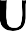 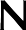 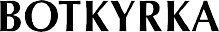 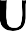 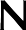 2021-05-11Sekreterare	 			Paragrafer  77 – 78   Olov LindquistOrdförandeGabriel MelkiJusterareChristian Wagner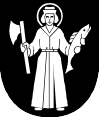 § 77
Beslut om tilldelning avseende entreprenadupphandling för etapp 1 i exploateringsprojekt 9172 - Tumba skog (SBN/2020:00144)BeslutSamhällsbyggnadsnämnden beslutar tilldela anbudslämnare JWAB, entreprenadkontrakt avseende entreprenad 1 i exploateringsprojektet Tumba skog.Samhällsbyggnadsnämnden uppdrar till förvaltningsdirektören att teckna entreprenadkontraktet efter lagstadgad överprövningstid.Samhällsbyggnadsnämnden beslutar om omedelbar justering av ärendet.SammanfattningExploateringsprojektet Tumba skog kommer att möjliggöra cirka 550-700 
bostäder i Tumba skog. Vid kommunfullmäktige i februari 2018 antogs detaljplanen för Tumba skog och exploateringsavtalet med Rödstu Hage Projekt AB (SHH Bostad) samt en genomförandebudget godkändes. Detaljplanen överklagades men i oktober 2020 avslogs samtliga överklaganden och detaljplanen vann laga kraft. För att genomföra detaljplanen för Tumba skog planeras 5 entreprenader upphandlas av kommunen. Entreprenaden för etapp 1 i Tumba skog omfattar grovplanering av den nya gatan Blekängsvägen, förläggning av vatten- och spillvattenledningar och ledningsbäddar till andra ledningshavare (el, fjärrvärme och fiber). Entreprenad 1 omfattar också ombyggnation av KP Arnoldssons väg där vägen breddas till 2 körfält samt ombyggnation av Botkyrkabyggens parkeringsplatser vid Kyrkvärdsvägen (som ska ske enligt avtal med Botkyrkabyggen). Efter genomförd annonsering av entreprenad 1 har anbud inkommit. Efter utvärdering av inkomna anbud enligt en modell som finns beskriven i förfrågningsunderlaget, har en av anbudslämnarna det ekonomiskt mest fördelaktiga anbudet av de anbud som kvalificerat sig till utvärderingsfasen. Det anbudet föreslås därför tilldelas entreprenaden. 
Efter beslut om tilldelning inträder en överprövningstid om 10 dagar. Därefter kan ett entreprenadkontrakt upprättas och undertecknas av parterna. Samhällsbyggnadsförvaltningen föreslår samhällsbyggnadsnämnden att ge förvaltningsdirektören för samhällsbyggnadsförvaltningen att teckna entreprenadkontraktet för kommunens räkning.ÄrendetInför nämndens sammanträde den 11 maj 2021 kommer en anbudsutvärdering och ett tilldelningsbeslut att finnas tillgängligt för påseende och inläsning mellan klockan 17:00 och 17:45 i sammanträdesrum Stange, plan 2 i Kommunhuset. För att kunna ta dela av underlaget ska en sekretessförbindelse undertecknas av nämndledamoten.Anbudsutvärderingen som presenteras kommer att visa vilka anbudslämnare som uppfyllt kvalificeringskraven och respektive anbudslämnares ekonomiska anbud. Den anbudslämnare som uppfyllt kvalificeringskraven och lämnat det ekonomiskt mest fördelaktiga anbudet (anbudssumma) föreslås tilldelas entreprenaden.  Nämnden har att besluta om att tilldela denne anbudslämnare entreprenadkontraktet alternativt att besluta om att avbryta upphandlingen. Det finns ingen möjlighet för nämnden att besluta om att välja en annan anbudslämnare. 
Samhällsbyggnadsförvaltningens tjänsteskrivelse, daterad 2021-04-28, utgör underlag för beslutet. 

Protokollsanteckning
Emil Brandin (SD) lämnar följande protokollsanteckning:
Sverigedemokraterna har varit emot exploateringen utav Tumba Skog från början. Vi har i ett tidigt skede funnit att platsen är olämplig för bostads-byggande av den här omfattningen, bland annat på grund av att det är ett vattentäktsområde. 

Idag används området utav barnen i Björkhaga skolan, boende i närheten samt medborgare som kommer från andra delar av kommunen för att ta promenader och tappa vatten ur källan. 

Det ingrepp på naturen som exploateringen av den här omfattningen för med sig är också något som Sverigedemokraterna vänder sig emot. 
  ________________
§ 78Bygglovsärende – Publiceras ejPats och tidDigitalt sammanträde via Teams kl. 18.30 – 20.00BeslutandeGabriel Melki (S), ordförandePierre Lundgren (M)Yusuf Aydin (KD)Johanna Ahlinder (TUP)Christian Wagner (TUP)Emil Brandin (SD) Björn Pettersson (S)Kerstin Amelin (V)Teodora Josimovic (S)Oskar Forsberg (MP)Nirlep Singh (S)Pehr-Martin Larsson (C)Boban Pejcic (M)ErsättareÅsa Bruto (S), Jesper Hansen (S), Lennart Lauberg (M), 
Jenny Karinsdotter Granqvist (V) och Ara Yanekian (KD)Åsa Bruto (S), Jesper Hansen (S), Lennart Lauberg (M), 
Jenny Karinsdotter Granqvist (V) och Ara Yanekian (KD)Övriga deltagandeAnders Öttenius, Charlotte Rickardsson,  Annelie Fager, 
Sara Hagelin, Madelene Fredriksson, Peter Norén, Susanne Moberg, Max Möllerström (pol sekr SD) och Olov LindquistAnders Öttenius, Charlotte Rickardsson,  Annelie Fager, 
Sara Hagelin, Madelene Fredriksson, Peter Norén, Susanne Moberg, Max Möllerström (pol sekr SD) och Olov LindquistUtses att justeraChristian WagnerPlats och tid för justeringDigital justering 2021-05-12ANSLAG/BEVISANSLAG/BEVISProtokollet är justerat. Justeringen har tillkännagivits genom anslag.Protokollet är justerat. Justeringen har tillkännagivits genom anslag.NämndSammanträdesdatumSamhällsbyggnadsnämnden2021-05-11Anslaget denNedtas den2021-05-122021-06-03Förvaringsplats för protokolletSamhällsbyggnadsförvaltningenUnderskriftOlov Lindquist